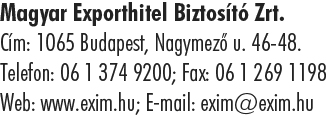 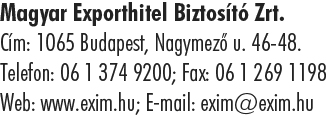 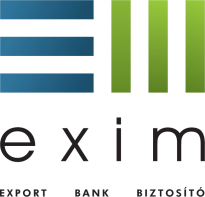 v2020-06-17Tulajdonosi kör (A Társaság többségében):   magyar magántulajdonú /   külföldi tulajdonú /  állami tulajdonú /   egyéb:      A fő tevékenység jellege:   gyártás /  kereskedelem /  szolgáltatásCég besorolás (kérjük, jelölje be): Mikrovállalat /   Kisvállalat /   Középvállalat /   Nagyvállalat  Tevékenységi köre(i), fő tevékenysége, négyjegyű TEÁOR kód:Aktuális létszám: A tevékenysége keretében exportálásra kerülő áru/ szolgáltatás       magyar származásúnak minősül-e?    IGEN  /   RÉSZBEN  /   NEMA BIZTOSÍTHATÓ EXPORTFORGALOM elemzéseA tárgyévi tervezett forgalom – a biztosítható forgalomra vonatkozóan vevőnként (melyek fizetési futamideje a limitértesítő szerint maximálisan 360 nap hónap):Az ügyfél tudomásul veszi, hogy a MEHIB Zrt. fenntartja magának a jogot, hogy az itt feltüntetett tervezett forgalom nagyságával, illetve a vevőkkel kapcsolatban további információkat kérjen az ajánlattevőtől a tervezett forgalom megalapozottságának vizsgálata céljából.Vizsgálják-e a vevők hitelképességét? 					 IGEN  /   NEMHa igen: 	Hogyan és milyen adatok alapján?      9.  Kártapasztalatok az 5. pont szerinti vevőkörre vonatkozóan – az utolsó 3 naptári év adatai:10. A megrendeléseket írásban igazolja-e vissza?				 IGEN  /   NEM 11.Jogában áll-e a vevőnek lemondani a visszaigazolt rendelést?		 IGEN  /   NEM Ha igen: 	Milyen feltételekkel?      12. A biztosított követeléseit szándékában áll-e harmadik félre (pl. bankra, faktorcégre) átruházni (pl. engedményezni, zálogjogot alapítani, társbiztosítottat bevonni)? 						 IGEN  /   NEMHa igen: 	Mely finanszírozóra?      Rendelkeznek-e Önök másik hitelbiztosítónál biztosítási szerződéssel?	 Igen	 NemHa igen, akkor kérjük nevezzék meg a másik biztosítótársaság nevét:………………………………………………….Rendelkeznek-e Önök bármely vevőjük vonatkozásában biztosítási fedezettel, érvényes limittel másik  hitelbiztosítónál:13. Milyen mértékű legyen az önrész, amit saját kockázatként meg kíván tartani?    5 %     10 %     15 %     20 %     25 %14. A biztosított hozzájárul-e a Biztosítóval való elektronikus kapcsolattartáshoz? IGEN  /   NEMAmennyiben a jelen biztosítási ajánlat alapján érvényes biztosítási szerződés jön létre, a biztosító az első díj vonatkozásában halasztott díjfizetést engedélyez. Az első díj esedékessége a biztosító által megküldött minimálisdíj-számlán feltüntetett időpont.„Kijelentjük, hogy ezen űrlapon teljes és a valóságnak megfelelő válaszokat adtunk. Tudomásul vesszük, hogy a MEHIB Zrt. ezen űrlap adatai alapján állítja ki a biztosítási kötvényt, valamint terheli ki a kapcsolódó díjszámlát.”„Kérjük, hogy a biztosítási időszak ………………………………  kezdődjön*a biztosítási díj fizetésének devizaneme HUF  EUR  USD  .”*amennyiben a biztosítási szerződés megkötésére 2020. május hónapban kerül sor, úgy a biztosítási időszak kezdete nem lehet korábbi mint 2020.május 18.Dátum 										        cégszerű aláírás BIZTOSÍTÁSI AJÁNLATCI Rövid lejáratú fizetési kockázatokramódozatA cég teljes neve:      A cég teljes neve:      A cég teljes neve:      A cég teljes neve:      Cégbejegyzés éve:      Székhely:      Székhely:      Székhely:      Székhely:      Székhely:      Cégbejegyzési szám:      Cégbejegyzési szám:      Adószám:      Adószám:      Adószám:      Fő számlavezető bank:      Fő számlavezető bank:      Számlaszám:      Számlaszám:      Számlaszám:      Ügyintéző neve:      Ügyintéző neve:      Beosztása:      Beosztása:      Beosztása:      Telefon:      Fax:      Fax:      E-mail:      E-mail:      Vevő neveOrszágForgalom(e Ft)ÖSSZESEN:ÉvVevő neveÖsszes kár(e Ft)Károk számaEbből a legnagyobb kárEbből a legnagyobb kárÉvVevő neveÖsszes kár(e Ft)Károk számaVégső összege(e Ft)A kár oka